Sunday School – 9:30Worship Service – 10:30Worship Leader: Katie Spohn“Forever”“Let it Rise”“Blessed by Your Name”Welcome to WorshipSharing and PrayerOffertory:	Please tear off your “Response Sheet” and drop		It in the offering basket.Message:		Gordon Scoville		   “WHAT’S DONE IS DONE”		             Romans 5:6-11“All Hail the Power of Jesus Name”=============================================What’s happening at Bellwood this week: Monday, October 1 – Gordon’s day offWednesday, October 3 – Ministerium		               Grounded Youth  Jr. 6:15-7:15					     Sr. 7:30-9:00Thursday, October 4 – A.A. & Alanon – 7:30Friday, October 5 – Taric’s day offSaturday, October 6 – Men’s Prayer Breakfast – 7am		          Ladies Prayer Ministry – 7amApproximately 75 school kits were collected and delivered to the MCC Distribution Center in Newton, KS this past week.  Thank you to all who helped with this project.The clipboard will be passed this morning to sign up for Bellwood’s 60th and Montessori’s 20th lunch on November 4.  We need to know an account of those attending.  Bellwood will be covering the cost of the meal.Last Week:  Worship Attendance – 80,  Budget - $4,51647th Week Budget ReportBudget Giving Summary	Last Week		Fiscal YTDContributions			$4,516			$264,993Budgeted			$5,500			$258,500Over(under)			($984)			$6,493Birthday’s this week:  Linda Wiley (Tues.), Paula Martin (Wed.),Marcy Fougeron (Fri.)Anniversary this week:  Gordon & Terri (Mon.)Activity Room:October 7 – Katie Leichty & ______________October 14 – Tara Stahl & Kathy MillerOctober 21 – Carrie Maple & girlsOctober 28 – Shani & Saige MachWorship Leader, Music, Singers & GreetersOctober 7 – Worship Leader – Taric Leichty	       Piano – Peg Burkey       Singers – Sid Burkey,  Char Roth & David Dickinson	       Greeters – Katie Leichty & Cliff IrwonOctober 14 – Worship Leader – Tim Burkey	         Piano – Sydney Bontrager	         Offertory – Jessica Dunlap	         Singers – Nick Glanzer & Trisha Schluckebier	         Children’s Moment – Shelly Troyer	         Greeters – Denny & Carolyn PetersRemember in Prayer:Bontrager FamilyHurricane VictimsBellwood Mennonite Church520 B Street, Milford, NE 68405Church Office  402-761-2709Montessori School 402-761-3095Email:  bell606@windstream.netWebsite:  www.bellwoodchurch.orgInterim Pastor:  Gordon ScovilleGordon’s office hours – 9-12 Tuesday – FridayGordon’s home phone – 761-4978Associate Pastor of Youth:  Taric Leichty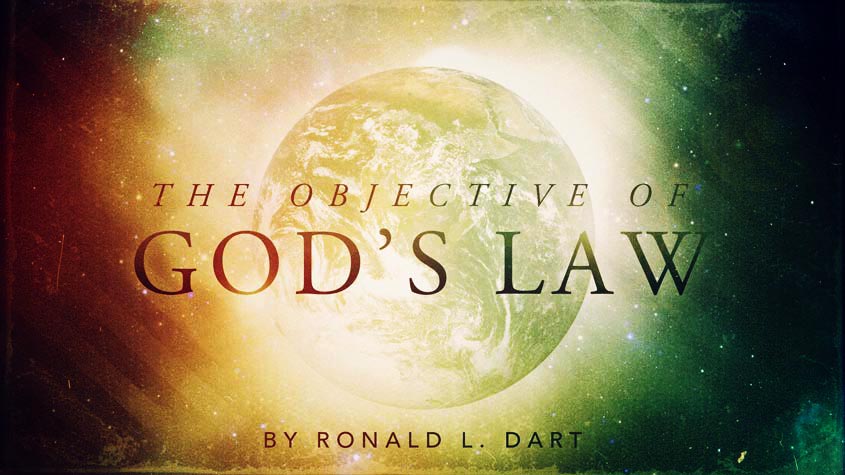 September 30, 2018